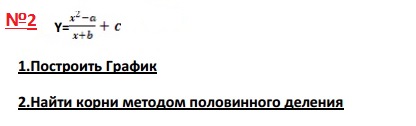 *Примечание ко второму заданию: построение графиков в Delphi 7 с использованием Canvas. должны быть: оси, координатные сети, x, y, при любых а,b,c (они должны задаваться)- параметрыЗадача №2.
Код программы.unit Unit1;interfaceuses  Windows, Messages, SysUtils, Variants, Classes, Graphics, Controls, Forms,  Dialogs, StdCtrls;type  TForm1 = class(TForm)    Label1: TLabel;    Edit1: TEdit;    Label2: TLabel;    Edit2: TEdit;    Label3: TLabel;    Edit3: TEdit;    Button1: TButton;    Memo1: TMemo;    procedure Button1Click(Sender: TObject);  private    { Private declarations }    a, b, c: Real;    function f(x: Real): Real;    procedure Calc;  public    { Public declarations }  end;var  Form1: TForm1;implementation{$R *.dfm}// Возвращает значение функции в точке xfunction TForm1.f(x: Real): Real;begin  Result := (Sqr(x) - a) / (x + b) + c;end;// Вычисляет корни уравненияprocedure TForm1.Calc;const  x1 = -50; // Границы отрезка для поиска корней  x2 = 50;  h = (x2 - x1) / 500; // Шаг  e = 0.001; // Точность вычисленийvar  a, b: Real; // Границы подотрезка для поиска корней  x: Real;begin  Memo1.Clear;  a := x1; // Границы подотрезка  b := a + h;  while b <= x2 do begin // Цикл по всем подотрезкам    if f(a) * f(b) < 0 then begin // Если на этом подотрезке корень есть      repeat // Ищем корень        x := (a + b) / 2; // Делим подотрезок пополам        if f(a) * f(x) < 0 then          b := x        else          a := x;      until Abs(b - a) <= e; // Ищем корень до достижения заданной точности      // Точку разрыва не выводим      if not ((x >= -Form1.b - 2 * e) and (x <= -Form1.b + 2 * e)) then        Memo1.Lines.Add('x = ' + FloatToStrF(x, ffFixed, 5, 3));    end;    a := b;    b := b + h;  end;end;// Рисует графикprocedure TForm1.Button1Click(Sender: TObject);const  x0 = 450; // Точка центра координат  y0 = 350;var  x, y: Integer;  _x, _y: Integer;  x1, y1: Real;  g: Boolean;begin  try    a := StrToFloat(Edit1.Text); // Вводим a, b, c    b := StrToFloat(Edit2.Text);    c := StrToFloat(Edit3.Text);  except    ShowMessage('Ошибка при вводе чисел');    Exit;  end;  Canvas.FillRect(Rect(0, 120, ClientWidth, ClientHeight)); // Очищаем форму  Canvas.Pen.Color := clGreen;  x := x0 - 400;  _x := -20;  while x <= x0 + 400 do begin // Рисуем сетку    Canvas.MoveTo(x, y0 - 200);    Canvas.LineTo(x, y0 + 200);    Canvas.TextOut(x - 5, y0 + 200 + 5, IntToStr(_x)); // Выводим число на форму    Inc(x, 20);    Inc(_x);  end;  y := y0 - 200;  _y := 200;  while y <= y0 + 200 do begin // Рисуем сетку    Canvas.MoveTo(x0 - 400, y);    Canvas.LineTo(x0 + 400, y);    Canvas.TextOut(x0 - 400 - 25, y - 5, IntToStr(_y)); // Выводим число на форму    Inc(y, 20);    Dec(_y, 20);  end;  Canvas.Pen.Color := clBlue;  Canvas.MoveTo(x0, y0 - 200 - 20); // Рисуем оси  Canvas.LineTo(x0, y0 + 200);  Canvas.MoveTo(x0 - 400, y0);  Canvas.LineTo(x0 + 400 + 20, y0);  Canvas.TextOut(x0 + 400 + 25, y0 - 10, 'X');  Canvas.TextOut(x0 + 7, y0 - 200 - 25, 'Y');  Canvas.Pen.Color := clRed;  x1 := -20;  x := x0 - 400;  g := False;  while x1 <= 20 do begin // Рисуем график    y1 := f(x1);    if (y1 >= -200) and (y1 <= 200) then begin      if not g then begin        Canvas.MoveTo(x, y0 - Round(y1));        g := True;      end      else        Canvas.LineTo(x, y0 - Round(y1));    end    else      g := False;    x1 := x1 + 0.05;    Inc(x);  end;  Calc;end;end.Выполнение:Задаем параметры a,b,c.Нажимаем кнопку «Построить»Программа построит график, а также вычислит корни методом половинного деления.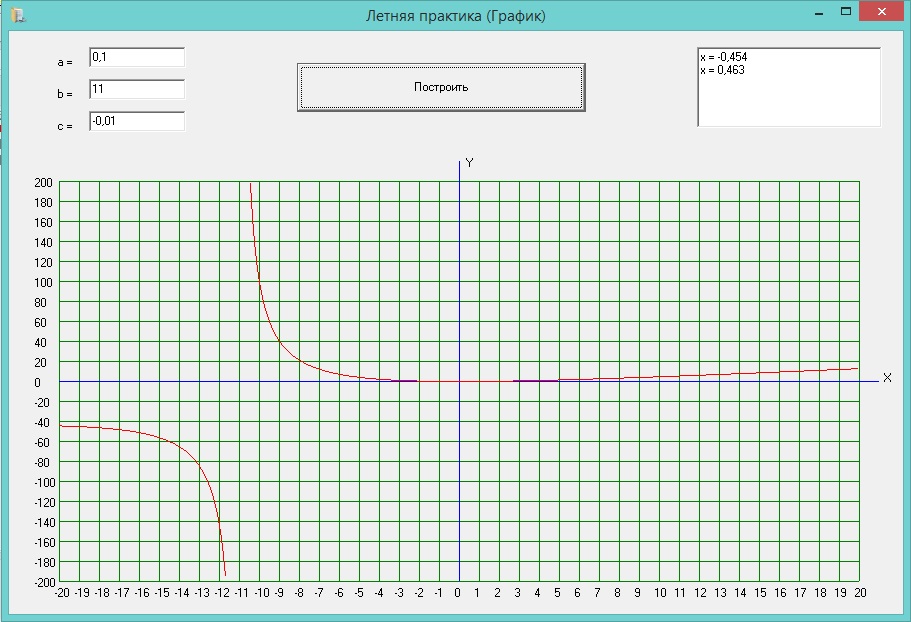 